La Société d’Accélération du Transfert de Technologies-Erganeo a été créée en février 2012 dans le cadre du Programme Investissements d’Avenir par l’alliance du PRES Sorbonne Paris Cité, du PRES Université Paris Est, de l’Université de Cergy-Pontoise, de l’Inserm et du CNRS.Au sein de son périmètre, constitué d’environ 340 unités et 17 000 personnels, Erganeo est le nouvel instrument au service de la valorisation de la recherche publique.En lien permanent avec les établissements et les organismes qui composent son périmètre, son action débute localement avec la détection d’inventions, se poursuit dans l’accompagnement de certains projets en maturation et se termine par un transfert technologique.La déclaration d’invention constitue la première étape d’un processus de valorisation. Elle permet de détailler les résultats des travaux de recherche dans une perspective de valorisation économique, et de faire la correspondance entre ce qui a été inventé et les inventeurs impliqués, et à quelle hauteur. Elle doit intervenir avant toute publication qui met en péril le dépôt d'une demande de brevet.Cette déclaration d’invention peut être rédigée en français ou en anglais.Les experts de la SATT et/ou des cellules de valorisation des établissements/organismes sont à votre disposition pour vous fournir l’aide dont vous avez besoin, et sont soumis à la confidentialité.Et après le brevet ? En cas de protection par demande de brevet, il sera demandé aux inventeurs :- de signaler toute divulgation à venir de l’invention et autre problématique juridique lié à la demande de brevet à Erganeo- soutenir les démarches de protection d’Erganeo, notamment en participant à la défense de leur invention devant les Offices de Brevets, si nécessaire en fournissant de nouvelles données sur l’invention.Formulaire à renvoyer à:Erganeo30, rue de Gramont75002 Paris, France  @ : di@erganeo.com telephone : 01 44 23 21 50telecopie :  01 44 23 21 45 Agro-alimentaire Textile, cuir, habillement Aéronautique & industrie spatiale Sidérurgie Industrie ferroviaire Automobile (constructeurs) Automobile (équipements pour véhicules) Industrie nautique et navale Industrie pétrolière Imprimerie Peintures, encres, couleurs, adhésifs, Industrie de l'Internet Objets connectés Equipements électriques, électroniques, et de communication Lasers, optoélectronique Intelligence artificielle (hors santé) Industrie du verre Aménagement des espaces de vie/ameublement Industrie du bâtiment, travaux publics Assainissement, gestion des déchets et dépollution Energies renouvelables / transition écologique et énergétique Production et transport d'énergie Chimie Cosmétique Santé/diagnostic Santé/dispositif médical Santé/thérapeutique Santé/ Intelligence artificielle / Médecine prédictive Plasturgie et composites Recherche, R&D, ingénierie et conseil en technologies Industrie des carrières et mines Industrie des matériaux Papiers, cartons et celluloses Semi-conducteurs  Micro/nanomatériauxI.1. DOMAINE SCIENTIFIQUE ET TECHNOLOGIQUE DE L’INVENTIONI.2. ETAT DE L’ART (Brevets, Publications, Congrès, Séminaire,  Divulgations des chercheurs, Autres) I.3. POINT DE DEPART ET IDEE A L’ORIGINE DE L’INVENTIONI.4. DESCRIPTION DETAILLÉE DE L’INVENTION I.5. SCHÉMA DE PRINCIPE, DESSINS, GRAPHIQUESI.6.CATEGORIE DE L’INVENTION: PROCEDE, MATERIAU, DISPOSITIF, UTILISATION I.7. CARACTÈRE INVENTIF DE L’INVENTION I.8. APPLICATIONS PRINCIPALES 1.9.  DIVULGATIONS A VENIR DES CHERCHEURS (présentation écrite, orale de votre invention à toute personne non soumise à la confidentialité, ; exposition de modèle/prototype, conférences) I.10. EXTENSION A L’ETRANGER DE L’INVENTION II.1. STATUT TECHNOLOGIQUE DE L’INVENTION II.2. DÉVELOPPEMENT TECHNOLOGIQUEII.3. DÉVELOPPEMENT INDUSTRIEL Des inventeurs envisagent-ils la création d’une entreprise pour le développement et l’exploitation de cette invention ?  Oui		 Non		 Création en cours Si oui ou création en cours, précisez les acteurs, le projet et son état d’avancement : Allez-vous continuer à travailler sur cette invention :  Oui		 NonSi oui via : un financement 	 en dehors d’un financement Et a priori dans :l’année qui vientLes 2 années qui viennent Au-delà des 2 années à venirDifficile à savoir sans financement ou autre raison ; préciser :Pourriez-vous préciser un niveau de TRL ?TRL 1-3 : Preuve caractéristique du concept	TRL 4 : Validation en laboratoire TRL 5 : Validation dans un environnement technologique significatifTRL 6-8 : Démonstration du système prototype en environnement opérationnelUn développement industriel pourrait-il être réalisé selon vous sur votre invention au vu du développement de votre invention, des techniques existantes et du niveau technologique des industriels ?Tout de suite	Dans 1 anDans 2 ans Dans 5 ansDans 10 ans et plusDifficile à savoirConnaissez-vous des noms d’industriels qui peuvent être intéressés par votre invention ? Avez-vous déjà identifié ou contacté un partenaire potentiel ou des personnes physiques pour l’exploitation ou le développement de cette invention ?    Oui		 NonSi oui, pouvez-vous préciser (lequel, adresses, téléphones, signature d’un accord, etc.) :Est-ce qu’il vous parait utile de mentionner une collaboration industrielle antérieure en lien, d’une façon ou d’une autre, avec cette Déclaration d’invention ? Oui             	 NonSi oui, pouvez-vous préciser (laquelle, adresse et identité du partenaire industriel, téléphones, signature d’un accord etc.) ?Connaissez-vous des produits/procédé concurrents ? Oui             	 Non Si oui, quelles sont leurs limites et leurs avantages ? Votre invention peut-elle être intégrée à ces produits/procédés concurrents ?Après dépôt du brevet, pourriez-vous détecter une contrefaçon de votre invention à partir de l’analyse (retro-engineering) d’un objet commercialisé par un tiers ? Oui		          NonFaut-il mettre en place une expertise technique difficile ou coûteuse pour prouver l’existence d’une contrefaçon ? Oui 		          NonIII.1. ExtensionPour information, si une première demande de brevet dite « prioritaire » est déposée pour un territoire donné, alors une extension sera possible maximum dans un délai d’un an après ce dépôt (dans le délai dit «de priorité ») : -soit une extension directe nationale par pays (US, Europe, Japon, etc..) ; - soit une extension PCT suivie un an et demi plus tard de phases nationales (US, Europe, Japon, etc.), (cf les schémas page suivante).III.2. Publication de l’invention suite au dépôt de la demande de brevet prioritaireA compter de la date de dépôt de la prioritaire, vous pouvez présenter les résultats scientifiques présentés dans la demande de brevet. D’un point de vue procédure brevet, il est toutefois souhaitable d’en dire le moins possible dans l’année de priorité et notamment sur les moyens techniques employés dans l’invention, définis dans les revendications et qui sous-tendent les résultats scientifiques obtenus. Plus généralement, afin de sécuriser la PI au maximum, si vous prévoyez de publier un article, un poster ou d’effectuer toute autre divulgation écrite ou orale, dans un journal, sur internet, ou en congrès, nous vous remercions de nous transmettre préalablement et systématiquement les textes ou les supports utilisés afin de vérifier s’ils contiennent des informations pouvant porter préjudice à la procédure brevet en cours.De même, si vous avez trouvé des éléments ou des résultats nouveaux sur votre invention, nous vous remercions de nous les faire parvenir avant leur éventuelle publication pour évaluer leur brevetabilité ou leur intérêt dans le cadre des procédures existantes. III.3. Publication et délivranceSuite au dépôt, la demande de brevet est publiée automatiquement au bout de 18 mois, et une procédure d’examen est enclenchée dans chacun des pays désignés.Cette procédure d’examen va porter sur les revendications. La demande de brevet ne deviendra un brevet qu’au moment de la délivrance et cette délivrance est conditionnée par l’acceptation de la revendication 1 indépendante déposée ou modifiée au cours de la procédure d’examen. III.4. Brevetabilité des revendications et procédures brevetsUne demande de brevet comporte une description, des revendications et des dessins.La revendication 1 indépendante, pour être acceptée, doit décrire un dispositif/objet/procédé/utilisation suffisamment différent de l’état de l’art (tous les éléments décrits dans les publications, les brevets, sur internet, dans les conférences etc. Accessibles au public), et qui doit respecter notamment les trois critères principaux suivants : la nouveauté, l’activité inventive, et l’application industrielle.L’Examinateur de l’Office des Brevets qui étudie la demande de brevet émet un rapport de recherche ou une lettre officielle portant sur la brevetabilité de la revendication 1 indépendante et des revendications dépendantes de la revendication 1. Une itération est possible à chaque rapport de recherche ou lettre officielle entre les inventeurs et l’Examinateur pour essayer de s’accorder sur une revendication 1 indépendante qui serait brevetable, cette revendication 1 pouvant être modifiée à chaque itération pour mieux distinguer l’invention de l’état de l’art relevé dans le rapport de recherche ou la lettre officielle. Cette revendication 1 indépendante ne peut être modifiée qu’en y ajoutant une revendication dépendante déjà existante (et qui serait par exemple déjà considérée comme brevetable ou dont la combinaison avec la revendication 1 en cours serait originale) et/ou un passage de la description. A contrario, il n’est pas possible d’introduire en cours d’examen des nouveaux éléments (mots, phrases.) qui ne seraient pas dans le texte tel que déposé de la demande de brevet.Une extension à l’étranger dans la première année fait démarrer une nouvelle procédure de brevets différente de celle de la demande de brevet dite prioritaire. De plus, des ajouts peuvent y être réalisés notamment pour tenir compte des avancements du projet. Pour cette raison, il convient d’éviter de divulguer l’invention dans la première année, car cette divulgation pourrait être opposée à ces ajouts réalisés dans ce texte d’extension.Une frise chronologique ci-après résume les procédures devant les Offices de brevets :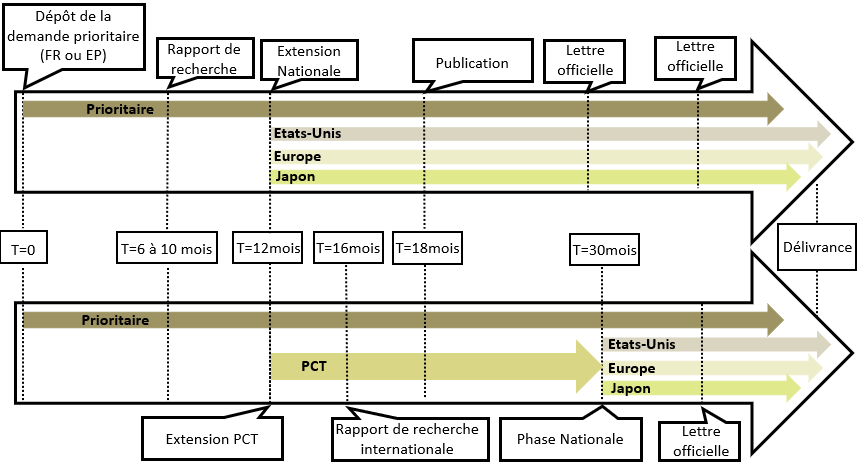 IV.1. TRACABILITÉ DE L’INVENTION Existe-t-il des cahiers de laboratoire ?  Oui		 Non		  Autre, précisez :      IV.2. CADRE CONTRACTUEL DE L’INVENTION Invention réalisée avec un partenaire académique ou industriel ?  Oui 		 Non 		 Précisez :      Si oui, précisez les acteurs, le projet et son état d'avancement : Utilisation de matériel (matériel biologique, échantillons, base de données, matériaux, logiciels, etc.) de tiers dans le cadre de l'invention ?  Oui             	 Non 		Si oui, précisez :      	Signature d'un accord de transfert de matériel :  oui    		 non 	Invention réalisée dans un contexte contractuel particulier (ANR, Consortium, NIH, subventions, etc.) ?  Oui 		 Non 		 Précisez : Financement à l'origine de l'invention ? Précisez :Les tableaux suivants (VII.1 : inventeurs et contributions inventives, VII.2 laboratoires, VII.3 déposants) doivent être remplis et signés pour réaliser le règlement de copropriété qui permet de répartir la propriété de l’invention entre les déposants, cette répartition tenant compte des parts inventives des inventeurs et de leurs tutelles.De même pour les fiches inventeurs situées après les tableaux et qui permettent d’avoir les données pour remplir le formulaire de dépôt qui accompagne la demande de brevet.Pour les signatures, notamment au niveau des inventeurs, il est conseillé qu’un inventeur désigné prenne la responsabilité de récolter toutes les signatures électroniques scannées pour plus d’efficacité et de nous retourner une version finale constituée d’un seul document avec toutes les signatures incluses, en version Word et en version PDF (la version Word étant importante pour nous si des modifications sont à apporter à un moment ou à un autre).V. 1. INVENTEURS ET RÉPARTITION DES PARTS INVENTIVES ENTRE LES INVENTEURSLister de façon exhaustive et objective tous les inventeurs. Cette liste doit être complète et refléter la réalité de la contribution inventive de chaque inventeur.À la différence de l'auteur ou co-auteur d'une publication scientifique, l'inventeur est toute personne, chercheur, ingénieur, technicien, ayant apporté une contribution intellectuelle inventive** directe à la conception et concrétisation de tout ou partie d'une invention.**La contribution intellectuelle inventive peut être définie par ce qui va au-delà de ce qui est connu par un spécialiste du domaine technique qui a des connaissances générales du domaine technique afin de créer un effet technique particulier soit :-par création par rapport à ce qui est connu, 	-par changement de ce qui est connu ou -par combinaison de ce qui est connu par exemple en faisant appel à des dispositifs de deux domaines techniques différents.Ne peuvent pas être considérés comme des inventeurs :- un exécutant qui suit simplement des instructions,- un directeur de recherche, un commanditaire ou un manager qui fixe exclusivement des objectifs généraux de l'invention à réaliser, -  un collègue ou un fournisseur qui fournit des informations d'ordre général, réalise des modifications, des mises au point ou des dessins n'impliquant pas d'activité inventive.Les signatures attestent de l'accord entre les inventeurs sur leurs parts inventives respectives. Les informations pour chacun des inventeurs, notamment l’adresse personnelle et employeur et si possible le téléphone portable, doivent être précisées  à la fin de document dans les fiches inventeurs, et nous vous en remercions. Une déclaration d'invention ne constitue pas une protection au titre de la propriété intellectuelle, aucune divulgation ne doit être effectuée avant le dépôt d'une demande de titre de propriété industrielle et notamment une demande de brevet.* Signature obligatoireV. 2. LABORATOIRE IMPLIQUE DANS LEQUEL A ETE REALISEE L’INVENTIONIndiquer le(s) laboratoire(s) dans lequel a été faite l’invention et qui a engagé des moyens humains, financiers et matériels pour la réalisation de l’invention, et faire le signer le directeur de ce laboratoire.Les laboratoires qui ont seulement des inventeurs investis dans la présente invention, mais qui n’ont pas engagé des moyens financiers et matériels pour la réalisation de l’invention ne doivent pas être indiqués.V. 3. CO-PROPRIETAIRESLes co-propriétaires sont les employeurs des inventeurs et les cotutelles principales du laboratoire(s) dans lequel a été réalisée l’invention, sauf exceptions et en fonction des conventions signées. Les cotutelles des laboratoires sont notamment indiquées sur : https://scanr.enseignementsup-recherche.gouv.fr/https://annuaire.cnrs.fr/NavigationServlet?pageName=accueilCe tableau doit être rempli pour réaliser le règlement de copropriété qui permet de répartir les parts de propriété de l’invention entre les Universités et autres déposants.Remplir une fiche par inventeur. Remplir une fiche par inventeur. Remplir une fiche par inventeur. Remplir une fiche par inventeur. Remplir une fiche par inventeur. Remplir une fiche par inventeur. Remplir une fiche par inventeur. Formulaire de Déclaration d'Invention  pour dépôt de demande de brevetFormulaire de Déclaration d'InventionInformationsTitre de l'inventionInventeur principal interlocuteurLaboratoire dans lequel est réalisée l’inventionNom du Responsable valorisationEtablissement hébergeurDate de l'inventionDate de la déclaration d'inventionNoms d’industriels que l’invention peut intéresserDomaine technologique de l'inventionI. InventionProblème technique résolu par l’état de l’art ? Semblable ou différent du(des) problème(s) technique(s) résolu(s) par l’invention ?Lister les mots-clés (ou des expressions) principaux (5 à 15) de l’état de l’art.  Quel est le déclencheur qui vous a permis de réaliser l’invention ? Comment en êtes-vous arrivés à réaliser l’invention ?Modes de réalisation principaux et variantes éventuellesAvantagesLister les mots-clés (ou des expressions) principaux (5 à 15) de l’état de l’art.  Les dessins, graphiques et photos fournis doivent être pour correspondre aux standards des Offices de Brevets  :- Lisibles en noir et blanc, - Avec un format permettant une bonne qualité (par exemple PPT, ou Word) - Avec des légendes, si nécessaire mais le minimum possible, dans la langue de rédaction de la déclaration de l’inventionAuriez-vous un support dynamique, un support vidéo/audio, expliquant simplement votre invention ? Selon vous, l’invention pourrait-elle se définir comme (rayez la mention inutile) :- Un nouveau procédé de fabrication : Oui/Non- Un nouveau matériau : Oui/Non- Un nouveau dispositif : Oui/Non- Une nouvelle utilisation ou une nouvelle application : Oui/Non - Précisions :Le caractère inventif est l’aspect original et essentiel de l’invention par rapport à l’état de l’art, que ne trouverait pas la personne du métier connaissant ces documents de l’état de l’artPouvez-vous lister les différences principales de l’invention par rapport à l’état de l’art, et si possible et pertinent pouvez-vous les hiérarchiser par ordre d’importance de l’apport technique de ces différences selon vous dans le domaine technique ?Est-ce que l’invention apporte d’autres solutions techniques/avantages /applications résout -elle d’autres problèmes techniques en plus ?Difficultés techniques rencontrées : expériences itératives et celles qui n’ont pas ou peu marchéDans quel délai ? Article ou conférence ou autre ?A votre connaissance, quel est le marché de votre invention en termes de territoires ?(Pays de production et/ou pays de commercialisation), merci de justifierII. État d’avancementQuelles sont les prochaines étapes envisagées pour le développement de l’invention ?L‘invention présente-t-elle des inconvénients ou des points de blocage dans son développement ? Comment peuvent-ils être considérés et/ou dépassés et à quelle échéance ?Quelles sont selon vous les prochaines étapes à envisager pour développer un prototype et le mener à l’échelle industrielle ? Quels seraient les moyens techniques et humains nécessaires pour réaliser ces étapes ?III. Information sur les brevetsIV. Éléments de contexte juridiqueElements of contextV. Inventeurs et Co-propriétaires Noms, prénoms des inventeursEmployeurs et laboratoires au moment de l’inventionContribution à l’invention**Part inventive(en %)DateSignature*1.2.3.4.5.Total  100 %Unités de recherche(code, nom du laboratoire)Tutelles du laboratoireNom du directeur d’UnitéNuméro de portable et adresse email pour signature électroniqueSignature du directeur de l'Unité *1.2.* Signature obligatoireDéposants: employeurs des inventeurs et les cotutelles du laboratoire impliqué		Fiche individuelle INVENTEURINVENTEURNOM  : Prénom : Nationalité : Adresse personnelle : Situation lors de la réalisation de l'inventionSituation actuelleEmployeur : Statut (DR, CR, Stagiaire...) : Unité/Laboratoire : Dates début/fin du contrat de travail :       /      Téléphone (portable pour signature électronique) : Email : Adresse professionnelle : Employeur :      Statut (DR, CR, Stagiaire...) :      Unité/Laboratoire :      Dates début/fin du contrat de travail :       /      Téléphone (portable pour signature électronique) : Email :      Adresse professionnelle :      		Fiche individuelle INVENTEURINVENTEURNOM  : Prénom : Nationalité : Adresse personnelle : Situation lors de la réalisation de l'inventionSituation actuelleEmployeur : Statut (DR, CR, Stagiaire...) : Unité/Laboratoire : Dates début/fin du contrat de travail :       /      Téléphone (portable pour signature électronique) : Email : Adresse professionnelle : Employeur :      Statut (DR, CR, Stagiaire...) :      Unité/Laboratoire :      Dates début/fin du contrat de travail :       /      Téléphone (portable pour signature électronique) : Email :      Adresse professionnelle :      		Fiche individuelle INVENTEURINVENTEURNOM  : Prénom : Nationalité : Adresse personnelle : Situation lors de la réalisation de l'inventionSituation actuelleEmployeur : Statut (DR, CR, Stagiaire...) : Unité/Laboratoire : Dates début/fin du contrat de travail :       /      Téléphone (portable pour signature électronique) : Email : Adresse professionnelle : Employeur :      Statut (DR, CR, Stagiaire...) :      Unité/Laboratoire :      Dates début/fin du contrat de travail :       /      Téléphone (portable pour signature électronique) : Email :      Adresse professionnelle :      		Fiche individuelle INVENTEURINVENTEURNOM  : Prénom : Nationalité : Adresse personnelle : Situation lors de la réalisation de l'inventionSituation actuelleEmployeur : Statut (DR, CR, Stagiaire...) : Unité/Laboratoire : Dates début/fin du contrat de travail :       /      Téléphone (portable pour signature électronique) : Email : Adresse professionnelle : Employeur :      Statut (DR, CR, Stagiaire...) :      Unité/Laboratoire :      Dates début/fin du contrat de travail :       /      Téléphone (portable pour signature électronique) : Email :      Adresse professionnelle :      		Fiche individuelle INVENTEURINVENTEURNOM  : Prénom : Nationalité : Adresse personnelle : Situation lors de la réalisation de l'inventionSituation actuelleEmployeur : Statut (DR, CR, Stagiaire...) : Unité/Laboratoire : Dates début/fin du contrat de travail :       /      Téléphone (portable pour signature électronique) : Email : Adresse professionnelle : Employeur :      Statut (DR, CR, Stagiaire...) :      Unité/Laboratoire :      Dates début/fin du contrat de travail :       /      Téléphone (portable pour signature électronique) : Email :      Adresse professionnelle :      		Fiche individuelle INVENTEURINVENTEURNOM  : Prénom : Nationalité : Adresse personnelle : Situation lors de la réalisation de l'inventionSituation actuelleEmployeur : Statut (DR, CR, Stagiaire...) : Unité/Laboratoire : Dates début/fin du contrat de travail :       /      Téléphone (portable pour signature électronique) : Email : Adresse professionnelle : Employeur :      Statut (DR, CR, Stagiaire...) :      Unité/Laboratoire :      Dates début/fin du contrat de travail :       /      Téléphone (portable pour signature électronique) : Email :      Adresse professionnelle :      		Fiche individuelle INVENTEURINVENTEURNOM  : Prénom : Nationalité : Adresse personnelle : Situation lors de la réalisation de l'inventionSituation actuelleEmployeur : Statut (DR, CR, Stagiaire...) : Unité/Laboratoire : Dates début/fin du contrat de travail :       /      Téléphone (portable pour signature électronique) : Email : Adresse professionnelle : Employeur :      Statut (DR, CR, Stagiaire...) :      Unité/Laboratoire :      Dates début/fin du contrat de travail :       /      Téléphone (portable pour signature électronique) : Email :      Adresse professionnelle :      